Vincent’s Favorite Meatballs by Breanna SawatzkyIngredients: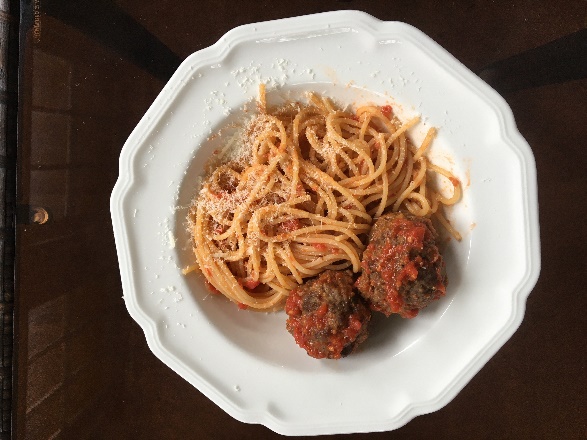 1 lb lean ground beef (not extra lean)¼ cup bread crumbs¼ cup grated parmesan or pecorino romano cheese1 egg, beaten2 Tbsp parsley, finely chopped1/3 cup warm milk½ tsp sea salt¼ tsp black pepper2 Tbsp olive oil500 ml marinara sauce (homemade or store bought)Instructions:Preheat oven to 400 degrees F. Line baking sheet with parchment.In a medium sized bowl, with your hands, gently mix beef, bread crumbs, cheese, egg, parsley, milk, salt and pepper. Form into ten balls and place on lined baking sheet. Brush with olive oil.Roast in the oven for 20 minutes. Heat marinara in a pan over medium heat until simmering. Add meatballs and simmer 10 minutes.Serve with spaghetti and some more grated cheese.